Об утверждении порядка принятия решения о сносе самовольной постройки либо решения о сносе самовольной постройки или ее приведении в соответствие с установленными требованиями на территории Гришковского сельского поселения Калининского районаВ целях обеспечения принятия решения о сносе самовольных построек, или их приведении в соответствии с установленными требованиями на территории Гришковского сельского поселения Калининского района, на основании статьи 222 Гражданского кодекса Российской Федерации, в соответствии с Земельным кодексом Российской Федерации, Градостроительным кодексом Российской Федерации, Федеральным законом от 30 ноября 1994 г. № 52-ФЗ "О введении в действие части первой Гражданского кодекса Российской Федерации", Федеральным законом от 6 октября 2003 года № 131-ФЗ "Об общих принципах организации местного самоуправления в Российской Федерации", Уставом Гришковского сельского поселения Калининского района, п о с т а н о в л я ю:1. Утвердить Порядок принятия решения о сносе самовольной постройки либо решение о сносе самовольной постройки или ее приведении в соответствие с установленными требованиями на территории Гришковского сельского поселения Калининского района (приложение  1).2. Утвердить Положение о комиссии по принятию решения о сносе самовольной постройки либо решение о сносе самовольной постройки или ее приведении в соответствие с установленными требованиями на территории Гришковского сельского поселения Калининского района (приложение  2).3. Утвердить Состав комиссии по принятию решения о сносе самовольной постройки либо решение о сносе самовольной постройки или ее приведении в соответствие с установленными требованиями на территории Гришковского сельского поселения Калининского района (приложение  3).24. Общему отделу администрации Гришковского сельского поселения Калининского района (Некрасова Т.А.) обнародовать настоящее постановление в установленном порядке и разместить на официальном сайте администрации Гришковского сельского поселения Калининского района в информационно-телекоммуникационной сети «Интернет»  http//www.grishkovskoe.ru.    5. Контроль за выполнением  настоящего постановления оставляю за собой.6. Постановление вступает в силу со дня его официального обнародования.Глава Гришковского сельского поселенияКалининского района                                                                            В.А. Даценко3Приложение 1УТВЕРЖДЕНпостановлением администрацииГришковского  сельского поселения Калининского районаот ________ _______№ ______ПОРЯДОКпринятия решения о сносе самовольной постройки либо решения о сносе самовольной постройки или ее приведении в соответствие с установленными требованиями на территории Гришковского сельского поселения Калининского района1. Общие положения1.1. Настоящий Порядок разработан в целях обеспечения принятия решения о сносе самовольной постройки либо решения о сносе самовольной постройки или ее приведении в соответствие с установленными требованиями на территории на территории Гришковского сельского поселения Калининского района.1.2. Самовольная постройка - здание, сооружение или другое строение, возведенные или созданные на земельном участке, не предоставленном в установленном порядке, или на земельном участке, разрешенное использование которого не допускает строительства на нем данного объекта, либо возведенные или созданные без получения на это необходимых в силу закона согласований, разрешений или с нарушением градостроительных и строительных норм и правил, если разрешенное использование земельного участка, требование о получении соответствующих согласований, разрешений и (или) указанные градостроительные и строительные нормы и правила установлены на дату начала возведения или создания самовольной постройки и являются действующими на дату выявления самовольной постройки.Не является самовольной постройкой здание, сооружение или другое строение, возведенные или созданные с нарушением установленных в соответствии с законом ограничений использования земельного участка, если собственник данного объекта не знал и не мог знать о действии указанных ограничений в отношении принадлежащего ему земельного участка.1.3. Самовольная постройка подлежит сносу или приведению в соответствие с параметрами, установленными правилами землепользования и застройки, документацией по планировке территории, или обязательными требованиями к параметрам постройки, предусмотренными законом (далее - установленные требования), осуществившим ее лицом либо за его счет, а при отсутствии сведений о нем лицом, в собственности, пожизненном наследуемом владении, постоянном (бессрочном) пользовании которого находится земельный участок, на котором возведена или создана самовольная постройка, или лицом, которому такой земельный участок, находящийся в государственной или муниципальной собственности, предоставлен во временное владение и пользование, либо за счет соответствующего лица, за исключением случаев, предусмотренных пунктом 3 статьи 222 Гражданского кодекса Российской Федерации, и случаев, если снос самовольной постройки или ее приведение в соответствие с установленными требованиями осуществляется в соответствии с законом, администрацией на территории Гришковского сельского поселения Калининского района.1.4. Снос самовольных построек или их приведение в соответствие с установленными требованиями в принудительном порядке осуществляется на основании решения суда или администрации на территории Гришковского сельского поселения Калининского района (далее-Администрация), принимаемого в соответствии со статьей 222 Гражданского кодекса Российской Федерации.2. Порядок принятия решений о сносе самовольных построек или их приведении в соответствие с установленными требованиями.2.1. Рассмотрение уведомления о выявлении самовольной постройки и документов, подтверждающих наличие признаков самовольной постройки, поступивших в администрацию в порядке части 2 статьи 55.32 Градостроительного кодекса Российской Федерации, осуществляет комиссия по пресечению самовольного строительства и принятию решений о сносе самовольных построек на территории на территории Гришковского сельского поселения Калининского района при Администрации на территории Гришковского сельского поселения Калининского района (далее - уполномоченный орган).2.2. В случае получения Администрацией уведомления о выявлении самовольной постройки и документов, подтверждающих наличие признаков самовольной постройки, уполномоченный орган в рамках проведения их проверки:- осуществляет внешний осмотр и фиксирует на фото земельный участок с расположенным на ним объектом, обладающим признаками самовольной постройки (далее - объект);- составляет акт осмотра объекта (по форме согласно приложение № 1 к Порядку);- осуществляет в отношении земельного участка и расположенного на нем объекта сбор следующих документов и сведений:- о правообладателе земельного участка и целях предоставления земельного участка;- о необходимости получения разрешения на строительство для производимых на земельном участке работ;- о наличии разрешения на строительство (реконструкцию) объекта и разрешения на ввод объекта в эксплуатацию в случае, если такие разрешения требуются;- о правообладателе (застройщике) объекта;- о расположении объекта относительно зон с особыми условиями использования территории или территории общего пользования;- о соответствии объекта виду разрешенного использования земельного участка, иным градостроительным нормам и правилам.В случае отсутствия в Администрации соответствующих документов и сведений, уполномоченный орган запрашивает такие документы и сведения в соответствующих органах государственной власти.2.3. По результатам проведения проверки уведомления о выявлении самовольной постройки и документов, подтверждающих наличие признаков самовольной постройки, уполномоченный орган рассматривает имеющиеся материалы и составляет акт (по форме согласно приложение № 1 к Порядку) с указанием проверенного объекта, а также предлагаемых к совершению администрацией действий в соответствии с частью 2 статьи 55.32 Градостроительного кодекса Российской Федерации. Акт подписывается членами Комиссии. К акту приобщаются материалы фотосъемки и документы, полученные в результате проверки.2.4. На основании сведений, содержащихся в акте, уполномоченный орган обеспечивает совершение Администрацией действий в соответствии с пунктом 2.5 Порядка.2.5. Администрация в срок, не превышающий двадцати рабочих дней со дня получения от исполнительных органов государственной власти, уполномоченных на осуществление государственного строительного надзора, государственного земельного надзора, государственного надзора в области использования и охраны водных объектов, государственного надзора в области охраны и использования особо охраняемых природных территорий, государственного надзора за состоянием, содержанием, сохранением, использованием, популяризацией и государственной охраной объектов культурного наследия, от исполнительных органов государственной власти, уполномоченных на осуществление федерального государственного лесного надзора (лесной охраны), подведомственных им государственных учреждений, должностных лиц государственных учреждений, осуществляющих управление особо охраняемыми природными территориями федерального и регионального значения, являющихся государственными инспекторами в области охраны окружающей среды, или от органов местного самоуправления, осуществляющих муниципальный земельный контроль или муниципальный контроль в области охраны и использования особо охраняемых природных территорий, уведомления о выявлении самовольной постройки и документов, подтверждающих наличие признаков самовольной постройки, предусмотренных пунктом 1 статьи 222 Гражданского кодекса Российской Федерации, обязана рассмотреть указанные уведомление и документы и по результатам такого рассмотрения совершить одно из следующих действий:1) принять решение о сносе самовольной постройки или ее приведении в соответствие с установленными требованиями в случаях, предусмотренных пунктом 4 статьи 222 Гражданского кодекса Российской Федерации;2) обратиться в суд с иском о сносе самовольной постройки или ее приведении в соответствие с установленными требованиями;3) направить, в том числе с использованием единой системы межведомственного электронного взаимодействия и подключаемых к ней региональных систем межведомственного электронного взаимодействия, уведомление о том, что наличие признаков самовольной постройки не усматривается, в исполнительный орган государственной власти, должностному лицу, в государственное учреждение или орган местного самоуправления, от которых поступило уведомление о выявлении самовольной постройки.2.6. Администрация принимает в порядке, установленном законом:1) решение о сносе самовольной постройки в случае, если самовольная постройка возведена или создана на земельном участке, в отношении которого отсутствуют правоустанавливающие документы и необходимость их наличия установлена в соответствии с законодательством на дату начала строительства такого объекта, либо самовольная постройка возведена или создана на земельном участке, вид разрешенного использования которого не допускает строительства на нем такого объекта и который расположен в границах территории общего пользования;2) решение о сносе самовольной постройки или ее приведении в соответствие с установленными требованиями в случае, если самовольная постройка возведена или создана на земельном участке, вид разрешенного использования которого не допускает строительства на нем такого объекта, и данная постройка расположена в границах зоны с особыми условиями использования территории при условии, что режим указанной зоны не допускает строительства такого объекта, либо в случае, если в отношении самовольной постройки отсутствует разрешение на строительство, при условии, что границы указанной зоны, необходимость наличия этого разрешения установлены в соответствии с законодательством на дату начала строительства такого объекта.Срок для сноса самовольной постройки устанавливается с учетом характера самовольной постройки, но не может составлять менее чем три месяца и более чем двенадцать месяцев, срок для приведения самовольной постройки в соответствие с установленными требованиями устанавливается с учетом характера самовольной постройки, но не может составлять менее чем шесть месяцев и более чем три года.Предусмотренные настоящим пунктом Порядка решения не могут быть приняты Администрацией:- в отношении самовольных построек, возведенных или созданных на земельных участках, не находящихся в государственной или муниципальной собственности, кроме случаев, если сохранение таких построек создает угрозу жизни и здоровью граждан;- в отношении самовольных построек, относящихся в соответствии с федеральным законом к имуществу религиозного назначения, а также предназначенных для обслуживания имущества религиозного назначения и (или) образующих с ним единый монастырский, храмовый или иной культовый комплекс.Понятие "имущество религиозного назначения" используется в значении, указанном в пункте 1 статьи 2 Федерального закона от 30 ноября 2010 г.  № 327-ФЗ "О передаче религиозным организациям имущества религиозного назначения, находящегося в государственной или муниципальной собственности". Религиозные организации вправе использовать указанные в настоящем пункте Порядка самовольные постройки в случае соответствия таких построек требованиям, установленным Правительством Российской Федерации. В случае, если такие самовольные постройки не отвечают указанным требованиям, их использование религиозными организациями допускается до 2030 года.2.7. Администрация не вправе принимать решение о сносе самовольной постройки либо решение о сносе самовольной постройки или ее приведении в соответствие с установленными требованиями в отношении объекта недвижимого имущества, право собственности на который зарегистрировано в Едином государственном реестре недвижимости или признано судом в соответствии с пунктом 3 статьи 222 Гражданского кодекса Российской Федерации либо в отношении которого ранее судом принято решение об отказе в удовлетворении исковых требований о сносе самовольной постройки, или в отношении многоквартирного дома, жилого дома или садового дома.Положения данного пункта Порядка применяются также в отношении жилых домов и жилых строений, созданных до 1 января 2019 года соответственно на дачных и садовых земельных участках.2.8. Решение о сносе самовольной постройки либо решение о сносе самовольной постройки или ее приведении в соответствие с установленными требованиями не может быть принято в соответствии со статьей 222 Гражданского кодекса Российской Федерации в отношении объектов индивидуального жилищного строительства, построенных на земельных участках, предназначенных для индивидуального жилищного строительства или расположенных в границах населенных пунктов и предназначенных для ведения личного подсобного хозяйства, и в отношении жилых домов и жилых строений, созданных соответственно на дачных и садовых земельных участках, при наличии одновременно следующих условий:1) права на эти объекты, жилые дома, жилые строения зарегистрированы до 1 сентября 2018 года;2) параметры этих объектов, жилых домов, жилых строений соответствуют предельным параметрам разрешенного строительства, реконструкции объектов капитального строительства, установленным правилами землепользования и застройки, и (или) предельным параметрам таких объектов, жилых домов, жилых строений, установленным федеральным законом;3) эти объекты, жилые дома, жилые строения расположены на земельных участках, принадлежащих на праве собственности или на ином законном основании собственникам этих объектов, жилых домов, жилых строений.2.9. Положения пункта 2.8 Порядка применяются также в случае перехода прав на объекты индивидуального жилищного строительства, построенные на земельных участках, предназначенных для индивидуального жилищного строительства или расположенных в границах населенных пунктов и предназначенных для ведения личного подсобного хозяйства, жилые дома и жилые строения, созданные соответственно на дачных и садовых земельных участках, после 1 сентября 2018 года.2.10. Администрация не вправе принимать решение о сносе самовольной постройки либо решение о сносе самовольной постройки или ее приведении в соответствие с установленными требованиями, в соответствии со статьей 222 Гражданского кодекса Российской Федерации:1) в связи с отсутствием правоустанавливающих документов на земельный участок в отношении здания, сооружения или другого строения, созданных на земельном участке до дня вступления в силу Земельного кодекса Российской Федерации;2) в связи с отсутствием разрешения на строительство в отношении здания, сооружения или другого строения, созданных до 14 мая 1998 года.В случаях, предусмотренных настоящим пунктом Порядка, решение о сносе самовольной постройки либо решение о сносе самовольной постройки или ее приведении в соответствие с установленными требованиями, может быть принято только судом.2.11. Решение о сносе самовольной постройки либо решение о сносе самовольной постройки или ее приведении в соответствие с установленными требованиями в случаях, предусмотренных пунктом 4 статьи 222 Гражданского кодекса Российской Федерации, принимается администрацией путем издания правового акта в форме постановления (далее - Постановление).3. Организация работы по сносу самовольных построек или их приведению в соответствие с установленными требованиями на основании решения администрации Гришковского сельского поселения Калининского района3.1. Организация работы по сносу самовольных построек или их приведению в соответствие с установленными требованиями осуществляется на основании Постановления.3.2. Срок для добровольного сноса самовольной постройки или ее приведения в соответствие с установленными требованиями определяется в Постановлении.3.3. В течение семи рабочих дней со дня принятия решения о сносе самовольной постройки либо решения о сносе самовольной постройки или ее приведении в соответствие с установленными требованиями Администрация обязана направить копию Постановления лицу, осуществившему самовольную постройку, а при отсутствии у администрации Гришковского сельского поселения Калининского района сведений о таком лице, правообладателю земельного участка, на котором создана или возведена самовольная постройка.По истечении срока для сноса самовольной постройки или ее приведения в соответствие с установленными требованиями, указанного в Постановлении, уполномоченный орган осуществляет повторный осмотр места расположения самовольной постройки с целью установления факта исполнения Постановления с составлением повторного акта осмотра (по форме согласно приложение № 2 к Порядку).3.4. В случае, если лица, указанные в пункте 3.3 Порядка, не были выявлены, Администрация в течение семи рабочих дней со дня принятия соответствующего решения обязана:1) обеспечить опубликование в порядке, установленном Уставом Новониколаевского сельского поселения Калининского района для официального опубликования (обнародования) муниципальных правовых актов, сообщения о планируемых сносе самовольной постройки или ее приведении в соответствие с установленными требованиями;2) обеспечить размещение на своем официальном сайте в информационно-телекоммуникационной сети "Интернет" (http//www.grishkovskoe.ru.)   сообщения о планируемых сносе самовольной постройки или ее приведении в соответствие с установленными требованиями;3) обеспечить размещение на информационном щите в границах земельного участка, на котором создана или возведена самовольная постройка, сообщения о планируемых сносе самовольной постройки или ее приведении в соответствие с установленными требованиями.3.5. Снос самовольной постройки или ее приведение в соответствие с установленными требованиями осуществляет лицо, которое создало или возвело самовольную постройку, а при отсутствии сведений о таком лице правообладатель земельного участка, на котором создана или возведена самовольная постройка, в срок, установленный соответствующим решением суда или администрации Гришковского сельского поселения Калининского района.3.6. В случае осуществления сноса самовольной постройки или ее приведения в соответствие с установленными требованиями лицом, которое создало или возвело самовольную постройку, либо лицом, с которым Администрацией заключен договор о сносе самовольной постройки или ее приведении в соответствие с установленными требованиями, которые не являются правообладателями земельного участка, на котором создана или возведена самовольная постройка, указанные лица выполняют функции застройщика.3.7. В случае, если в установленный срок лицами, указанными в пункте 3.5 Порядка, не выполнены обязанности, предусмотренные пунктом 3.10 Порядка, при переходе прав на земельный участок обязательство по сносу самовольной постройки или ее приведению в соответствие с установленными требованиями в сроки, установленные в соответствии с Земельным кодексом Российской Федерации, переходит к новому правообладателю земельного участка.3.8. В случае, если принято решение о сносе самовольной постройки или ее приведении в соответствие с установленными требованиями, лица, указанные в пункте 3.5 Порядка, а в случаях, предусмотренных пунктами 3.6 и 3.12 Порядка, соответственно новый правообладатель земельного участка, Администрация по своему выбору осуществляют снос самовольной постройки или ее приведение в соответствие с установленными требованиями.3.9. Снос самовольной постройки осуществляется в соответствии со статьями 55.30, 55.31, 55.32 и 55.33 Градостроительного кодекса Российской Федерации. Приведение самовольной постройки в соответствие с установленными требованиями осуществляется путем ее реконструкции в порядке, установленном главой 6 Градостроительного кодекса Российской Федерации.3.10. Лица, указанные в пункте 3.5 Порядка, обязаны:1) осуществить снос самовольной постройки в случае, если принято решение о сносе самовольной постройки, в срок, установленный указанным решением;2) осуществить снос самовольной постройки либо представить в Администрацию утвержденную проектную документацию, предусматривающую реконструкцию самовольной постройки в целях приведения ее в соответствие с установленными требованиями при условии, что принято решение о сносе самовольной постройки или ее приведении в соответствие с установленными требованиями, в срок, установленный указанным решением для сноса самовольной постройки;3) осуществить приведение самовольной постройки в соответствие с установленными требованиями в случае, если принято решение о сносе самовольной постройки или ее приведении в соответствие с установленными требованиями, в срок, установленный указанным решением для приведения самовольной постройки в соответствие с установленными требованиями. При этом необходимо, чтобы в срок, предусмотренный подпунктом 2 данного пункта Порядка, такие лица представили в Администрацию утвержденную проектную документацию, предусматривающую реконструкцию самовольной постройки в целях ее приведения в соответствие с установленными требованиями.3.11. В случае, если указанными в пункте 3.5 Порядка лицами в установленные сроки не выполнены обязанности, предусмотренные пунктом 3.10 Порядка, Администрация выполняет одно из следующих действий:1) направляет в течение семи рабочих дней со дня истечения срока, предусмотренного пунктом 3.10 Порядка для выполнения соответствующей обязанности, уведомление об этом в исполнительный орган государственной власти или орган местного самоуправления, уполномоченные на предоставление земельных участков, находящихся в государственной или муниципальной собственности, при условии, что самовольная постройка создана или возведена на земельном участке, находящемся в государственной или муниципальной собственности;2) обращается в течение шести месяцев со дня истечения срока, предусмотренного пунктом 3.10 Порядка для выполнения соответствующей обязанности, в суд с требованием об изъятии земельного участка и о его продаже с публичных торгов при условии, что самовольная постройка создана или возведена на земельном участке, находящемся в частной собственности, за исключением случая, предусмотренного подпунктом 3 пункта 3.12 Порядка;3) обращается в течение шести месяцев со дня истечения срока, предусмотренного пунктом 3.10 Порядка для выполнения соответствующей обязанности, в суд с требованием об изъятии земельного участка и о его передаче в государственную или муниципальную собственность при условии, что самовольная постройка создана или возведена на земельном участке, находящемся в частной собственности, и такой земельный участок расположен в границах территории общего пользования, за исключением случая, предусмотренного подпунктом 3 пункта 3.12 Порядка.Данный пункт Порядка применяется также в случаях, если решение о сносе самовольной постройки принято в соответствии с Гражданским кодексом Российской Федерации до 4 августа 2018 года и самовольная постройка не была снесена в срок, установленный данным решением.3.12. Снос самовольной постройки или ее приведение в соответствие с установленными требованиями осуществляется Администрацией в следующих случаях:1) в течение двух месяцев со дня размещения на официальном сайте администрации Гришковского сельского поселения Калининского района в информационно-телекоммуникационной сети "Интернет" (http//www.grishkovskoe.ru.) сообщения о планируемых сносе самовольной постройки или ее приведении в соответствие с установленными требованиями лица, указанные в пункте 3.5 Порядка, не были выявлены;2) в течение шести месяцев со дня истечения срока, установленного решением суда или администрации Гришковского сельского поселения Калининского района о сносе самовольной постройки либо решением суда или администрации Гришковского сельского поселения Калининского района о сносе самовольной постройки или ее приведении в соответствие с установленными требованиями, лица, указанные в пункте 3.5 Порядка, не выполнили соответствующие обязанности, предусмотренные пунктом 3.10 Порядка, и земельный участок, на котором создана или возведена самовольная постройка, не предоставлен иному лицу в пользование и (или) владение либо по результатам публичных торгов не приобретен иным лицом;3) в срок, установленный решением суда или администрации Гришковского сельского поселения Калининского района о сносе самовольной постройки либо решением суда или администрации Гришковского сельского поселения Калининского района о сносе самовольной постройки или ее приведении в соответствие с установленными требованиями, лицами, указанными в пункте 3.5 Порядка, не выполнены соответствующие обязанности, предусмотренные пунктом 3.10 Порядка, при условии, что самовольная постройка создана или возведена на неделимом земельном участке, на котором также расположены объекты капитального строительства, не являющиеся самовольными постройками.Данный пункт Порядка применяется также в случаях, если решение о сносе самовольной постройки принято в соответствии с Гражданским кодексом Российской Федерации до 4 августа 2018 года и самовольная постройка не была снесена в срок, установленный данным решением.3.13. В течение двух месяцев со дня истечения сроков, указанных соответственно в подпунктах 1 - 3 пункта 3.12 Порядка, Администрация обязана принять решение об осуществлении сноса самовольной постройки или ее приведения в соответствие с установленными требованиями с указанием сроков таких сноса, приведения в соответствие с установленными требованиями.3.14. В случаях, предусмотренных подпунктами 2 и 3 пункта 3.12 Порядка, Администрация, осуществившая снос самовольной постройки или ее приведение в соответствие с установленными требованиями, вправе требовать возмещения расходов на выполнение работ по сносу самовольной постройки или ее приведению в соответствие с установленными требованиями от лиц, указанных в пункте 3.5 Порядка, за исключением случая, если в соответствии с федеральным законом Администрация имеет право на возмещение за счет казны Российской Федерации расходов местного бюджета на выполнение работ по сносу самовольной постройки или ее приведению в соответствие с установленными требованиями.4. Порядок обжалования решений, действий (бездействия), связанных со сносом самовольных построек или их приведению в соответствие с установленными требованиями на основании решения администрации Гришковского сельского поселения Калининского района.4.1. Заинтересованное лицо вправе обжаловать решения, действия (бездействие) должностных лиц и муниципальных служащих, представителей уполномоченного органа, связанных со сносом самовольной постройки на территории Гришковского сельского поселения Калининского района, путем подачи соответствующего заявления главе Гришковского сельского поселения Калининского района. Заявление рассматривается главой Новониколаевского сельского поселения Калининского района в срок не более тридцати рабочих дней со дня его поступления.4.2. Заинтересованные лица вправе обжаловать решения, действия (бездействие) должностных лиц и муниципальных служащих, представителей уполномоченного органа, связанных со сносом самовольных построек на территории Гришковского сельского поселения Калининского района, в судебном порядке.4.3. Все вопросы, не урегулированные настоящим Порядком, разрешаются в порядке, предусмотренном законодательством Российской Федерации.Глава Гришковского сельского поселенияКалининского района                                                                       В.А. ДаценкоПриложение 1к Порядку принятиярешения о сносе самовольных построек на территорииГришковского сельского поселения Калининского районаАКТ № _____ ОСМОТРА ОБЪЕКТА САМОВОЛЬНОГО СТРОИТЕЛЬСТВА"___" ___________ 20___ г.с. ГришковскоеМы, нижеподписавшиеся, комиссия в составе:________________________________________________________________________________________________________________________________________________________________________________________________________________________________________________________________________________________________________________________________________________________________________________________________________________________ (Ф.И.О. должностных лиц, составивших акт, должность)в присутствии ______________________________________________________________________________________________________________________________(должность, Ф.И.О. законного представителя юридического лица, Ф.И.О. гражданина (его уполномоченного представителя)произведено обследование фактического использования земельного участка и расположенного (ых) на нем объекта (ов) по адресу: _____, площадью ______ кв.м, используемого _________________________________________________________________________________________________________________________________________________________________________________________________________________________________________________________________________________________________________________________________(наименование юридического лица, руководитель, ИНН, юридический адрес, телефоны, Ф.И.О. должностного лица или гражданина, ИНН, паспортные данные, адрес места жительства, телефон)Правоустанавливающие документы на земельный участок________________________________________________________________________________________________________________________________________________________________________________________________________________________________________________________________________________(постановление (распоряжение), договор аренды земельного участка, договор купли-продажи земельного участка, иные документы)Земельный участок выделен для целей: _____________________________________Площадь земельного участка по правоустанавливающим документам: __________Категория земель: ___________________________________________________Кадастровый номер земельного участка: ________________________________Ограничения и обременения земельного участка: _________________________В ходе обследования установлено: ______________________________________________________________________________________________________________________________________________________________________________(сведения о фактическом использовании земельного участка, описание территории, строений, сооружений, ограждения и т.д.)Выводы по результатам обследования фактического использования земельного участка и расположенных на нем строений: _______________________________Дополнительная информация: _____________________________________________С текстом акта ознакомлен (а): __________________  ____________________(подпись)                  (Ф.И.О.)Подписи должностных лиц, составивших акт:____________________                               ____________________(подпись)                                                 (расшифровка)____________________                                ____________________                              (подпись)                                                 (расшифровка)____________________                                 ____________________            (подпись)                                                  (расшифровка)____________________                                  ____________________                                        (подпись)                                                 (расшифровка)____________________                                  ____________________           (подпись)                                                   (расшифровка)____________________                                   ____________________           (подпись)                                                   (расшифровка)                                                                                Подпись председателя комиссии:_________________              _________________              ___________________(должность)                 (подпись)                                (расшифровка)Примечание. К акту осмотра объекта самовольного строительства в обязательном порядке прилагаются обосновывающие материалы.Приложение 2к Порядку принятиярешения о сносе самовольных построек на территорииГришковского  сельского поселения Калининского районаАКТ о неисполнении постановления администрации ГРИШКОВСКОГО сельского поселения КАЛИНИНСКОГО района от "__" __________ ____ года№ _________ "О сносе самовольной постройки""___" __________ ____ г. с. ГришковскоеМы, комиссия в составе:______________________________________________________________________________________________________________________________________________________________________________________________________________________________________________________________________________________________________________________________________________________________________________________________________________________установила что:____________________________________________________________________________________________________________________________________________________________________________________________(Ф.И.О. гражданина, в отношении которого составлен акт)не исполнено постановление администрации Гришковского сельского поселения Калининского района от "___" __________ ____ г. № _____ "О сносе самовольной постройки", которая расположена по адресу: ______________________________________________________________________________________Подписи должностных лиц, составивших акт:____________________                               ____________________(подпись)                                                 (расшифровка)____________________                                ____________________                              (подпись)                                                 (расшифровка)____________________                                 ____________________            (подпись)                                                  (расшифровка)____________________                                  ____________________                                        (подпись)                                                 (расшифровка)____________________                                  ____________________           (подпись)                                                   (расшифровка)____________________                                   ____________________           (подпись)                                                   (расшифровка)                                                                                Подпись председателя комиссии:_________________              _________________              ___________________     (должность)                        (подпись)                                (расшифровка)Приложение 3к Порядку принятиярешения о сносе самовольных построек на территорииГришковского сельского поселения Калининского районаПриложение № 3. АКТ № ___ о сносе самовольной постройки"___" __________ ____ г. с. ГришковскоеМы, комиссия в составе:________________________________________________________________________________________________________________________________________________________________________________________________________________________________________________________________________________(Ф.И.О. членов комиссии, занимаемая должность, подпись)о том, что самовольная постройка:________________________________________________________________________________________________________________________________________(описание постройки)расположенная по адресу:_________________________________________________________________________________________________________________, снесена "___" __________ ____г. в "___" часов "___" минут.С текстом акта ознакомлен (а) владелец самовольной постройки:_________________________________________________ _______________ (Ф.И.О.)                                                 (подпись)Примечание:________________________________________________________________________________________________________________________________________Приложениек Акту о сносе самовольно возведенной постройки на территорииГришковского сельского поселения Калининского районаот ________ № ______Приложение. АКТ описи имущества№ _____________________________________________________________________________________________________________________________________________________________________________________________________________________________________________________________________________________________________________________________________________________________________________________________________________________________Настоящая опись составлена Комиссией в составе:________________________________________________________________________________________________________________________________________________________________________________________________________________________________________________________________________________________________________________________________________________________________________________________________________________________(Ф.И.О. членов Комиссии, занимаемая должность, подпись)Приложение 4к Порядку принятиярешения о сносе самовольных построек на территорииГришковского сельского поселения Калининского районаРЕЕСТРВЫЯВЛЕННЫХ ОБЪЕКТОВ САМОВОЛЬНОГО СТРОИТЕЛЬСТВА НА ТЕРРИТОРИИ ГРИШКОВСКОГО СЕЛЬСКОГО ПОСЕЛЕНИЯ КАЛИНИНСКОГО РАЙОНАПриложение 2УТВЕРЖДЕНпостановлением администрацииГришковского сельского поселения Калининского районаот ________ № ______СОСТАВкомиссии по обследованию объектов самовольного строительства и принятию решения о сносе самовольных построек на территорииГришковского сельского поселения Калининского районаГлава Гришковского сельского поселения Калининского района                                                                      В.А. ДаценкоПриложение 3УТВЕРЖДЕНОпостановлением администрации Гришковского сельского поселения Калининского районаот ________ № ______ПОЛОЖЕНИЕ о комиссии по обследованию объектов самовольного строительства и принятия решения о сносе самовольной постройки либо решения о сносе самовольной постройки или ее приведении в соответствие с установленными требованиями на территории Гришковского сельского поселения Калининского района1. Общие положения1.1. Настоящее Положение определяет цели, функции, полномочия и порядок деятельности Комиссии по обследованию объектов самовольного строительства и принятия решения о сносе самовольной постройки либо решения о сносе самовольной постройки или ее приведении в соответствие с установленными требованиями на территории Гришковского сельского поселения Калининского района (далее - Комиссия).1.2. В своей деятельности Комиссия руководствуется статьей 222 Гражданского кодекса Российской Федерации, Земельным кодексом Российской Федерации, Градостроительным кодексом Российской Федерации, Федеральным законом от 30 ноября 1994 г. № 52-ФЗ "О введении в действие части первой Гражданского кодекса Российской Федерации", Федеральным законом № 131-ФЗ от 6 октября 2003 г. "Об общих принципах организации местного самоуправления", распоряжением главы администрации (губернатора) Краснодарского края от 21 декабря 2018 г. № 352-р "О мерах по предотвращению и пресечению самовольного строительства на территории Краснодарского края" и настоящим Положением.2. Компетенция комиссии2.1. Комиссия создается для обследования объектов самовольного строительства и принятия решения о сносе самовольной постройки либо решения о сносе самовольной постройки или ее приведении в соответствие с установленными требованиями на территории Гришковского сельского поселения Калининского района.2.2. Права и обязанности Комиссии определяются Порядком принятия решения о сносе самовольной постройки либо решения о сносе самовольной постройки или ее приведении в соответствие с установленными требованиями на территории Гришковского сельского поселения Калининского района. 3. Организация работы комиссии3.1. Комиссия является постоянно действующим органом администрации Гришковского сельского поселения Калининского района, ее состав утверждается постановлением администрации Гришковского сельского поселения Калининского района.3.2. Состав комиссии формируется из представителей администрации Гришковского сельского поселения Калининского района. При обследовании объектов самовольного строительства и принятия решения о сносе самовольной постройки либо решения о сносе самовольной постройки или ее приведении в соответствие с установленными требованиями на территории Гришковского сельского поселения Калининского района в состав комиссий могут включаться представители органов государственной власти, отраслевые подразделения администрации муниципального образования Калининского района и организации, по согласованию с данными органами и организациями.В состав Комиссии входят председатель, заместитель председателя, секретарь комиссии, члены комиссии. Численный состав комиссии устанавливается из одиннадцати членов.3.3. Основными задачами Комиссии являются обследования объектов самовольного строительства и принятия решения о сносе самовольной постройки либо решения о сносе самовольной постройки или ее приведении в соответствие с установленными требованиями на территории Гришковского сельского поселения Калининского района.3.4. Комиссия осуществляет следующие функции:3.4.1. Составляет Акты осмотра объектов самовольного строительства и принятия решения о сносе самовольной постройки либо решения о сносе самовольной постройки или ее приведении в соответствие с установленными требованиями на территории Гришковского сельского поселения Калининского района, в соответствии с Порядком.3.4.2. Комиссия правомочна принимать решения, предусмотренным Порядком, составлять и подписывать Акты в присутствии шести и более ее членов.3.4.3. Председатель Комиссии:- осуществляет общее руководство деятельностью Комиссии;- ведет заседание Комиссии;- подписывает документы, составленные Комиссией;- организует и планирует деятельность Комиссии;- запрашивает информацию, необходимую для работы Комиссии;- направляет информацию, предусмотренную Порядком;- осуществляет иные полномочия в соответствии с действующим законодательством, отнесенные к его компетенции.- подписывает (утверждает) документы, по вопросам деятельности Комиссии;- осуществляет иные полномочия, по вопросам деятельности Комиссии.3.4.4. Заместитель председателя Комиссии:- выполняет поручения председателя Комиссии;- исполняет обязанности председателя Комиссии в его отсутствие или при невозможности выполнения им своих обязанностей.3.4.5. Члены Комиссии:- участвуют в работе Комиссии;- вносят предложения по вопросам, относящимся к деятельности Комиссии;- подписывают документы, предусмотренные Порядком.3.4.6. Секретарь Комиссии:- ведет делопроизводство Комиссии;- выполняет поручения председателя Комиссии, его заместителя.- осуществляет работу под руководством председателя Комиссии или его заместителя;- оповещает членов Комиссии о предстоящих заседаниях и иных мероприятиях, осуществляемых Комиссией в соответствии с Порядком;- готовит материалы к очередному заседанию Комиссии;- оформляет протоколы и иные документы, по вопросам деятельности Комиссии;- обеспечивает ведение и сохранность документации Комиссии.3.4.7. Решения комиссии принимаются простым большинством голосов. В случае равенства голосов решающим является голос председательствующего на заседании Комиссии.3.4.8. Материально-техническое обеспечение работы комиссии осуществляет администрация Калининского сельского поселения Калининского района.Глава Гришковского сельского поселения Калининского района                                                                     В.А. ДаценкоПРОЕКТПРОЕКТПРОЕКТПРОЕКТПРОЕКТПРОЕКТПРОЕКТ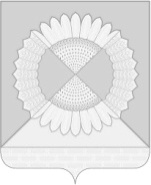 АДМИНИСТРАЦИЯ ГРИШКОВСКОГО СЕЛЬСКОГО ПОСЕЛЕНИЯ
КАЛИНИНСКОГО РАЙОНААДМИНИСТРАЦИЯ ГРИШКОВСКОГО СЕЛЬСКОГО ПОСЕЛЕНИЯ
КАЛИНИНСКОГО РАЙОНААДМИНИСТРАЦИЯ ГРИШКОВСКОГО СЕЛЬСКОГО ПОСЕЛЕНИЯ
КАЛИНИНСКОГО РАЙОНААДМИНИСТРАЦИЯ ГРИШКОВСКОГО СЕЛЬСКОГО ПОСЕЛЕНИЯ
КАЛИНИНСКОГО РАЙОНААДМИНИСТРАЦИЯ ГРИШКОВСКОГО СЕЛЬСКОГО ПОСЕЛЕНИЯ
КАЛИНИНСКОГО РАЙОНААДМИНИСТРАЦИЯ ГРИШКОВСКОГО СЕЛЬСКОГО ПОСЕЛЕНИЯ
КАЛИНИНСКОГО РАЙОНААДМИНИСТРАЦИЯ ГРИШКОВСКОГО СЕЛЬСКОГО ПОСЕЛЕНИЯ
КАЛИНИНСКОГО РАЙОНАПОСТАНОВЛЕНИЕПОСТАНОВЛЕНИЕПОСТАНОВЛЕНИЕПОСТАНОВЛЕНИЕПОСТАНОВЛЕНИЕПОСТАНОВЛЕНИЕПОСТАНОВЛЕНИЕсело Гришковскоесело Гришковскоесело Гришковскоесело Гришковскоесело Гришковскоесело Гришковскоесело ГришковскоеЛИСТ СОГЛАСОВАНИЯпроекта постановления администрации Гришковского сельского поселения Калининского районаЛИСТ СОГЛАСОВАНИЯпроекта постановления администрации Гришковского сельского поселения Калининского районаЛИСТ СОГЛАСОВАНИЯпроекта постановления администрации Гришковского сельского поселения Калининского районаЛИСТ СОГЛАСОВАНИЯпроекта постановления администрации Гришковского сельского поселения Калининского районаЛИСТ СОГЛАСОВАНИЯпроекта постановления администрации Гришковского сельского поселения Калининского районаЛИСТ СОГЛАСОВАНИЯпроекта постановления администрации Гришковского сельского поселения Калининского районаЛИСТ СОГЛАСОВАНИЯпроекта постановления администрации Гришковского сельского поселения Калининского районаот№№"Об утверждении порядка принятия решения о сносе самовольной постройки либо решения о сносе самовольной постройки или ее приведения в соответствие с установленными требованиями на территории Гришковского сельского поселения Калининского района""Об утверждении порядка принятия решения о сносе самовольной постройки либо решения о сносе самовольной постройки или ее приведения в соответствие с установленными требованиями на территории Гришковского сельского поселения Калининского района""Об утверждении порядка принятия решения о сносе самовольной постройки либо решения о сносе самовольной постройки или ее приведения в соответствие с установленными требованиями на территории Гришковского сельского поселения Калининского района""Об утверждении порядка принятия решения о сносе самовольной постройки либо решения о сносе самовольной постройки или ее приведения в соответствие с установленными требованиями на территории Гришковского сельского поселения Калининского района""Об утверждении порядка принятия решения о сносе самовольной постройки либо решения о сносе самовольной постройки или ее приведения в соответствие с установленными требованиями на территории Гришковского сельского поселения Калининского района""Об утверждении порядка принятия решения о сносе самовольной постройки либо решения о сносе самовольной постройки или ее приведения в соответствие с установленными требованиями на территории Гришковского сельского поселения Калининского района""Об утверждении порядка принятия решения о сносе самовольной постройки либо решения о сносе самовольной постройки или ее приведения в соответствие с установленными требованиями на территории Гришковского сельского поселения Калининского района"Проект внесен:Начальник общего отдела Гришковского сельского поселенияКалининского районаПроект внесен:Начальник общего отдела Гришковского сельского поселенияКалининского районаПроект внесен:Начальник общего отдела Гришковского сельского поселенияКалининского районаТ.А. НекрасоваТ.А. НекрасоваПроект согласован:Начальник финансового отдела администрации Гришковского сельского поселенияКалининского районаПроект согласован:Начальник финансового отдела администрации Гришковского сельского поселенияКалининского районаПроект согласован:Начальник финансового отдела администрации Гришковского сельского поселенияКалининского районаТ.Э. БрантоваТ.Э. Брантовап/пДата осмотра объекта самовольного строительстваНаименование объекта самовольного строительства с указанием адреса (адресного ориентира, местонахождения)Наименование территории (зона), в пределах которой создана (возведена) самовольная постройкаДата предъявления искового заявления о сносе в судРезультат рассмотренияДата возбуждения исполнительного производстваРезультат исполнения23456781Председатель комиссииГлава Гришковского сельского поселения Калининского района, председатель комиссии2Заместитель председателя комиссииНачальник общего отдела администрации Гришковского  сельского поселения Калининского района, заместитель председателя комиссии;3Секретарь комиссииВедущий специалист финансового отдела администрации Гришковского сельского поселения Калининского района, секретарь комиссии;Члены комиссии:Члены комиссии:4Член комиссии Ведущий специалист общего отдела  администрации Гришковского сельского поселения Калининского района;5Член комиссииСпециалист отдела архитектуры и градостроительства управления градостроительства и благоустройства администрации муниципального образования Калининский район (по согласованию);6Член комиссииСпециалист отдела муниципального земельного контроля управления градостроительства и благоустройства администрации муниципального образования Калининский район (по согласованию);7Член комиссии Специалист отдела по делам гражданской обороны и чрезвычайным ситуациям администрации муниципального образования Калининский район (по согласованию);8Член комиссииСпециалист управления правовых и имущественных отношений администрации муниципального образования Калининский район (по согласованию);9Член комиссииСпециалист отдела государственного строительного надзора муниципальных районов и городских округов Краснодарского края (по согласованию);10Член комиссииПредседатель Совета территориального общественного самоуправления (по согласованию);11Член комиссии Председатели Совета ветеранов Гришковского сельского поселения Калининского района (по согласованию).